МОНИТОРИНГ СМИТЕМА: ДОПИНГ И БОРЬБА С НИМ
В РОССИИ И МИРЕ20.01.2024Загрязненное мясо — причина оправдания23.12.2023Международное агентство по обеспечению честности в теннисе (ITIA) оправдало Тару Мур и Барбару Гатику по подозрению в употреблении допинга.В апреле 2022 года в их пробах нашли анаболический стероид болденон (у Мур еще и нандролон). По результатам дистанционного слушания независимый трибунал постановил, что источником запрещенных веществ было загрязненное мясо, съеденное за несколько дней до взятия проб.Читать далее: https://www.sports.ru/tennis/1115726773-mur-i-gatiku-opravdali-po-dopingovomu-delu-spustya-poltora-goda-vremen.htmlГосфинансирование РУСАДА в 2024 году увеличится26.12.2023Генеральный директор РУСАДА Вероника Логинова сообщила, что государство увеличит финансовую поддержку деятельности Российского антидопингового агентства (РУСАДА) в 2024 году.Читать далее: https://tass.ru/sport/19628679РУСАДА и Игры дружбы26.12.2023Генеральный директор РУСАДА Вероника Логинова сообщила, что агентство является кандидатом на проведение допинг-тестирования на Играх дружбы и ведет переговоры с оргкомитетом соревнований: «Мы находимся в диалоге по данному турниру, в том числе со Всемирным антидопинговым агентством. Как только будет сформирована позиция на тему допингового контроля на Играх дружбы, мы ее обнародуем».Читать далее: https://tass.ru/sport/19628945Названы «самые чистые виды спорта» в России28.12.2023Российское антидопинговое агентство РУСАДА опубликовало перечень видов спорта, в которых количество нарушений в 2022–2023 гг. значительно уменьшилось при одинаково интенсивном тестировании: гандбол, плавание, стрельба из лука, фристайл, футбол, хуреш.Справка. ● По состоянию на 20 июня 2023 г., во Всероссийский реестр включено 196 видов спорта.● Согласно отчету за 2022 г., РУСАДА отобрано 11053 пробы у спортсменов 62 видов спорта и 27 паралимпийских спортивных дисциплин.Читать далее: https://rusada.ru/news/anti-doping/zasluzhennye-lidery-chistogo-sporta-v-2023-godu/Дисквалификация российской тяжелоатлетки29.12.2023Комиссия по предварительному рассмотрению случаев нарушений антидопинговых правил Российского антидопингового агентства приняла решение о дисквалификации чемпионки России 2023 года, серебряного призера ЧЕ 2021 года, бронзового призера ЧМ 2021 года Сотиевой Яны на 2 года за нарушение, предусмотренное п. 4.1 и п. 4.2 Общероссийских антидопинговых правил (наличие в пробе 1,4–DMAA).Читать далее: https://tass.ru/sport/19651681География тестирования российских спортсменов29.12.2023Российское антидопинговое агентство опубликовало данные о тестировании российских спортсменов в России и за ее пределами.В инфографике показаны топ-10 регионов России, в которых в 2023 году было отобрано наибольшее количество проб, и топ-10 стран, на территории которых было собрано больше всего проб у российских спортсменов по заказу РУСАДА.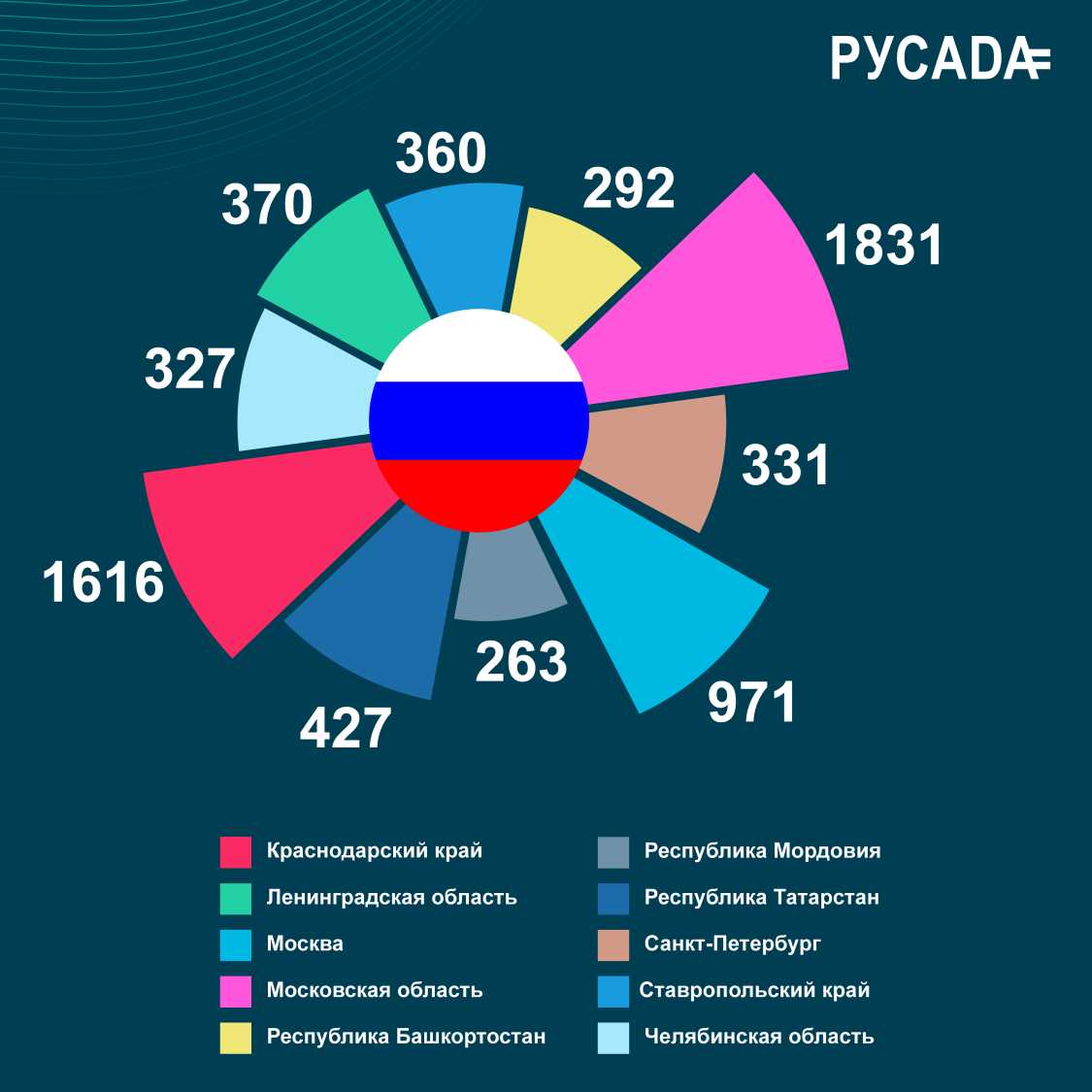 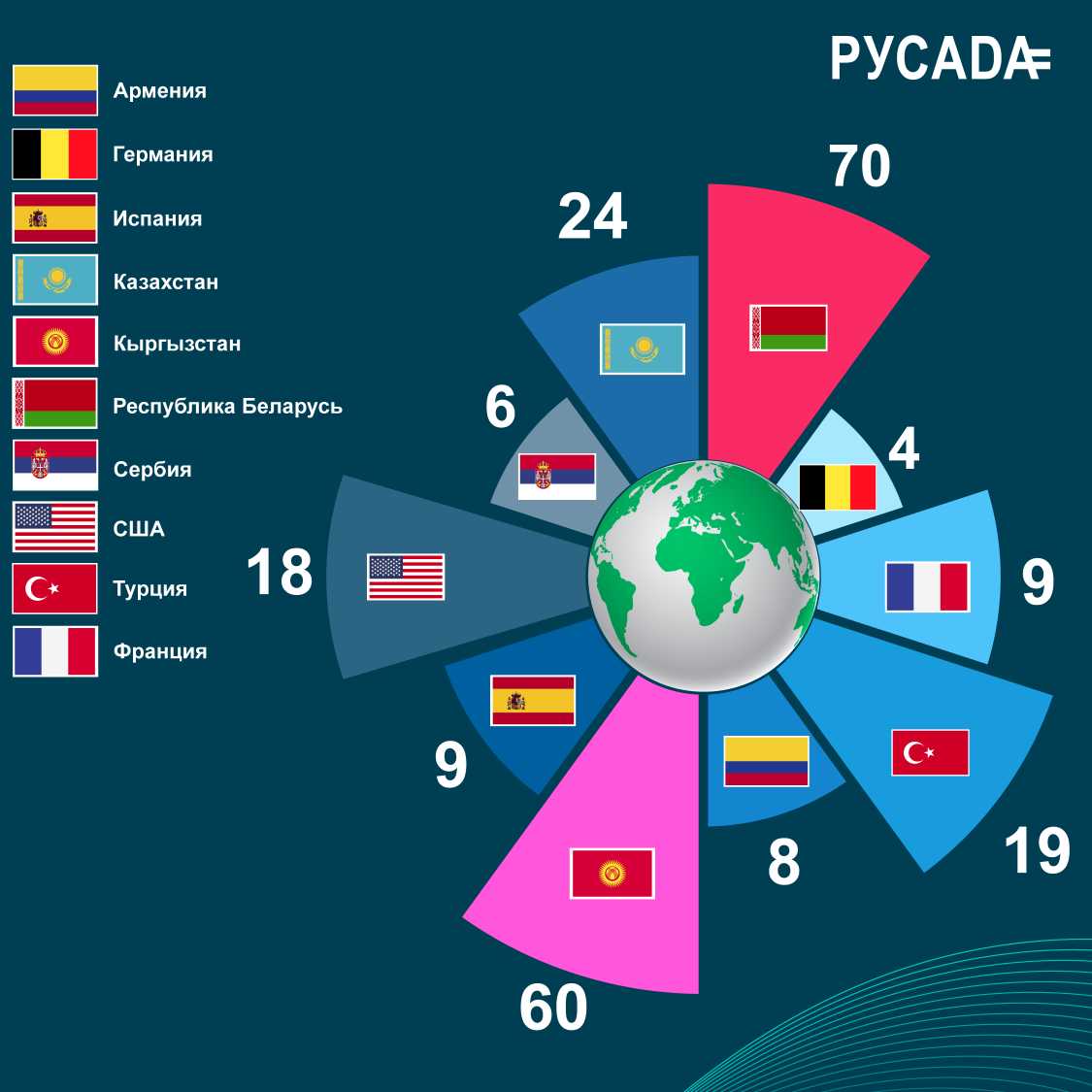 Читать далее: https://rusada.ru/news/anti-doping/doping-kontrol-v-kazhdom-ugolke-rossii/	https://rusada.ru/news/anti-doping/chistyy-sport-bez-granits/Серия публикаций в испанском СМИ и реакция ВАДА29.07.2023–05.01.2024В течение 2023 года, а именно: →
30 декабря Всемирное антидопинговое агентство через свою пресс-службу сообщило, что в случае невыполнения ряда соответствующих действий может лишить Испанское антидопинговое агентство статуса соответствия Всемирному антидопинговому кодексу. На сайте ВАДА соответствующее заявление опубликовано 5 января.Читать далее: https://tass.ru/sport/19657711